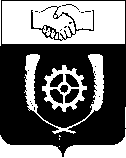   РОССИЙСКАЯ ФЕДЕРАЦИЯ                                  АДМИНИСТРАЦИЯМУНИЦИПАЛЬНОГО РАЙОНА             КЛЯВЛИНСКИЙ             Самарской области          ПОСТАНОВЛЕНИЕ       10.02.2022 г. № 87             О комиссии по проведению отбора для предоставления субсидий сельскохозяйственным товаропроизводителям, организациям агропромышленного комплекса и индивидуальным предпринимателям, осуществляющим свою деятельность на территории муниципального района Клявлинский Самарской области В целях организации работы по реализации Закона Самарской области от 03.04.2009 г. № 41-ГД «О наделении органов местного самоуправления на территории Самарской области отдельными государственными полномочиями по поддержке сельскохозяйственного производства», в соответствии с Постановлением Правительства Самарской области от 19.02.2013 г. №  44 «О мерах, направленных на реализацию переданных органам местного самоуправления на территории Самарской области отдельных государственных полномочий по поддержке сельскохозяйственного производства»,  Администрация муниципального района Клявлинский ПОСТАНОВЛЯЕТ: Образовать комиссию по проведению отбора для предоставления субсидий сельскохозяйственным товаропроизводителям, организациям агропромышленного комплекса и индивидуальным предпринимателям, осуществляющим свою деятельность на территории муниципального района Клявлинский Самарской (далее - Комиссия) в составе согласно приложению № 1 к настоящему постановлению.Утвердить положение о Комиссии согласно приложению № 2 к настоящему постановлению.Признать утратившим силу постановление администрации муниципального района Клявлинский Самарской области от 11.03.2021 №100 «О создании комиссий по проверке документов для предоставления субсидий сельскохозяйственным товаропроизводителям и организациям агропромышленного комплекса, осуществляющим свою деятельность на территории муниципального района Клявлинский».Разместить настоящее постановление на официальном сайте Администрации муниципального района Клявлинский в информационно-коммуникационной сети «Интернет».Настоящее постановление вступает в силу со дня его принятия.Контроль за выполнением настоящего постановления возложить на заместителя Главы района по сельскому хозяйству – руководителя Управления сельского хозяйства администрации муниципального района Клявлинский  Абаева В.А.Исайчева Е.В.         Приложение № 1 к постановлению                                                                  Администрации муниципального                                                                    района Клявлинский Самарской области                                                                  от 10.02.2022 г. № 87 СОСТАВ комиссии по проведению отбора для предоставления субсидий сельскохозяйственным товаропроизводителям, организациям агропромышленного комплекса и индивидуальным предпринимателям, осуществляющим свою деятельность на территории муниципального района Клявлинский Самарской области (далее - Комиссия)Приложение № 2 к постановлению                                                                  Администрации муниципального                                                                    района Клявлинский Самарской области                                                                  от 10.02.2022 г. № 87ПОЛОЖЕНИЕо комиссии по проведению отбора для предоставления субсидий сельскохозяйственным товаропроизводителям, организациям агропромышленного комплекса и индивидуальным предпринимателям, осуществляющим свою деятельность на территории муниципального района Клявлинский Самарской области                                     1.Общие положенияНастоящее Положение о комиссии по проведению отбора для предоставления субсидий сельскохозяйственным товаропроизводителям, организациям агропромышленного комплекса и индивидуальным предпринимателям, осуществляющим свою деятельность на территории муниципального района Клявлинский Самарской области (далее - Комиссия) определяет порядок формирования, организации работы, подготовки и проведения заседаний Комиссии, а также исполнения ее решений.Комиссия  является постоянно действующим совещательным органом, сформированным в целях осуществления отбора сельскохозяйственных товаропроизводителей, организаций агропромышленного комплекса и индивидуальных предпринимателей (далее – участники отбора), осуществляющих свою деятельность на территории муниципального района Клявлинский Самарской области для оказания мер поддержки предоставляемых в рамках реализации муниципальной программы «Развитие сельского хозяйства и регулирование рынков сельскохозяйственной продукции, сырья и продовольствия в муниципальном районе Клявлинский на 2019 - 2025 годы», утвержденной постановлением администрации муниципального района Клявлинский Самарской области от 31.05.2019 N 201 в части предоставления субсидий.1.4. Комиссия в своей деятельности руководствуется Конституцией Российской Федерации, федеральными законами, указами Президента Российской Федерации, постановлениями Правительства Российской Федерации, законами Самарской области, постановлениями и распоряжениями Губернатора Самарской области, постановлениями и распоряжениями Правительства Самарской области, приказами и распоряжениями министерства, муниципальными нормативными правовыми актами органов местного самоуправления муниципального района Клявлинский, а также настоящим Положением.                                                  2.Задачи Комиссии2.1. Задачами Комиссии являются:- рассмотрение заявок и прилагаемых к ним документов, представляемых участниками отбора в соответствии с Порядками предоставления субсидий (далее соответственно - заявки, документы) в целях принятия следующих решений:-	признать участника отбора прошедшим отбор (отклонить заявку);-	предоставить субсидию (отказать в предоставлении субсидии).- проведение собеседования с участником отбора в рамках отбора;- рассмотрение вопросов по реализации мер поддержки и соблюдению условий предоставления субсидий.2.2. Иными задачами Комиссии являются рассмотрение вопросов в рамках Порядков предоставления субсидий:- соблюдения получателем обязательств в рамках заключенного соглашения о предоставлении субсидии;2.3. Комиссия вправе:- приглашать для участия в статусе наблюдателей без права голоса в своих заседаниях представителей структурных подразделений Администрации муниципального района Клявлинский, участников отбора и иных заинтересованных лиц.                               3.Организация деятельности Комиссии3.1. Комиссия состоит из председателя, секретаря  и членов Комиссии.3.2. Председатель Комиссии: - осуществляет общее руководство Комиссией;- определяет повестку дня, место и время проведения заседания Комиссии;- дает поручения секретарю Комиссии и членам Комиссии;- определяет состав лиц, приглашаемых на заседания Комиссии;- подписывает рекомендации, предложения, письма, обращения и иные документы, направляемые от имени Комиссии;- осуществляет иные полномочия в соответствии с настоящим Положением.3.3. Секретарь Комиссии:- организует работу по формированию и представлению документов для работы Комиссии, в том числе документов, представляемых участниками отбора;- обеспечивает участие членов Комиссии на заседаниях Комиссии;- ведет и оформляет протоколы заседаний Комиссии;- осуществляет по поручению председателя Комиссии иные функции, необходимые для организационного обеспечения деятельности Комиссии.3.4. Члены Комиссии имеют право:- знакомиться с представленными на рассмотрение Комиссии документами;- выступать на заседаниях Комиссии, вносить предложения по вопросам, входящим в компетенцию Комиссии;- голосовать на заседаниях Комиссии, в случае несогласия с принятым решением выразить свое особое мнение в письменной форме, которое прикладывается к протоколу заседания Комиссии.4. Порядок работы Комиссии4.1.  Комиссия осуществляет свою деятельность в форме заседаний по мере необходимости.4.2. Основаниями для проведения заседания Комиссии являются:- извещение о проведении отбора;- поступление заявки от участника отбора по вопросам, отнесенным к задачам Комиссии в соответствии с настоящим положением.4.3. Заседание Комиссии, считается правомочным, если на нем присутствует не менее половины от списочного состава ее членов (наличие кворума).В случае отсутствия кворума присутствующих членов Комиссии заседание переносится на другую дату. При этом очередное заседание Комиссии должно быть проведено не позднее чем через 5 рабочих дней после даты первоначального заседания.4.4. Председательствует на заседаниях Комиссии председатель Комиссии, либо по его поручению член Комиссии.4.5. При возникновении прямой или косвенной личной заинтересованности члена Комиссии, которая может привести к конфликту интересов при рассмотрении вопроса, включенного в повестку дня заседания Комиссии, он обязан до начала заседания заявить об этом. В таком случае соответствующий член Комиссии не принимает участия в рассмотрении указанного вопроса.4.6. Решения Комиссии принимаются простым большинством голосов членов Комиссии, присутствующих на заседании Комиссии, путем открытого голосования. В случае равенства голосов решающим является голос председательствующего на заседании Комиссии. При голосовании каждый член Комиссии имеет один голос.4.7. Решения Комиссии принимаются по каждому вопросу отдельно. В случае поступления по одному вопросу более одного предложения, голосование проводится по каждому из поступивших предложений.4.8. Решение Комиссии оформляется в виде реестров участников отбора, прошедших отбор, который подписывается всеми членами Комиссии, участвующими в заседании Комиссии, и председательствующим на заседании Комиссии. Протоколы заседания Комиссии и  реестры участников отбора, прошедших отбор хранятся в отделе бухгалтерского учета и отчетности Администрации муниципального района Клявлинский.И.о. Главы  муниципального района Клявлинский                           П.Н.Климашов Абаев Владимир Андреевич-заместитель Главы района по сельскому хозяйству-руководитель управления сельского хозяйства администрации муниципального района Клявлинский - председатель КомиссииИсайчева Елена Владимировна-ведущий юрист Муниципального автономного учреждения «Многофункциональный центр предоставления государственных и муниципальных услуг» муниципального района Клявлинский Самарской области – секретарь КомиссииЧлены КомиссииЧлены КомиссииЧлены КомиссииСомов Евгений Владимирович-агроном Управления сельского хозяйства администрации муниципального района Клявлинский Самарской областиСомова Татьяна Леонидовна-зоотехник  Управления сельского хозяйства администрации муниципального района Клявлинский Самарской областиЛапина Галина Викторовна-заместитель начальника отдела бухгалтерского учета и отчетности по сельскому хозяйству администрации муниципального района Клявлинский